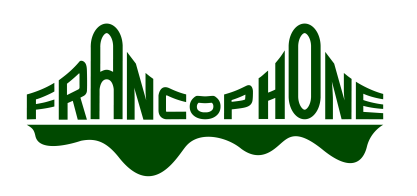 AGENDAGovernance Committee Francophone Charter School of OaklandLocation:3200 Revere Ave. Oakland, CA 94605Thursday November 7, 20198:30AM-10AMOpening ItemsCall to Order: Roll Call 	Guests: none scheduled to attendApproval of AgendaPublic CommentNon-agenda items: Public comments on non-agenda items shall be made at the beginning of the Board meeting. No individual presentation shall be for more than 2 minutes and the total time for this purpose shall not exceed twenty (20) minutes.  Ordinarily, Board members will not respond to presentations and no action can be taken.  Agenda items: Please add your name to the “request to speak” form if you would like to speak on an agendized item. When that item comes up, you will be asked to stand, state your name for the record and make your presentation. No individual presentation shall be for more than 3 minutes.
The full public comment policy is available in the Board meeting binder.Action & Discussion ItemsAdjournCommittee Member NamePresentAbsentAnnette DennettJean JohnstoneErin O’DonohueKirk Anne TaylorDavid PhillipsAgenda ItemPurposeWho TimeApproval of 9/5/19 minutesApproveAll5Board retreatDiscussDavid10Board self-assessmentDiscussKirk Anne10Meeting dynamics, efficacy, efficiencyDiscussDavid15Recruitment/succession for board and committeesDiscussAll 10Board on Track/Secretary dutiesDiscussJean, Erin5Suicide Prevention PolicyDiscussAnnette5